Сумська міська радаVII СКЛИКАННЯ LV СЕСІЯРІШЕННЯПро внесення змін до містобудівної  документації «Детальний план території мікрорайону між вулицями Нахімова, Проектна № 9, Соколина, Проектна № 10 у м. Суми» У зв’язку із зверненням публічного акціонерного товариства «Сумиобленерго» про внесення змін до містобудівної  документації «Детальний план території мікрорайону між вулицями Нахімова, Проектна № 9, Соколина,            Проектна № 10 у м. Суми», затвердженої рішенням виконавчого комітету Сумської міської ради від 12.06.2018 № 323 для можливості розміщення підстанції ПС 110/20 кВ «Роменська» на території цього мікрорайону та набранням чинності нових державних будівельних норм ДБН Б.2.2-12:2018 «Планування і забудова територій» , відповідно до статті 19 Закону України «Про регулювання містобудівної діяльності», пропозиції постійної комісії з питань архітектури, містобудування, регулювання земельних відносин, природокористування та екології Сумської міської ради (протокол від 24.01.2019 № 140), керуючись статтею 25 Закону України «Про місцеве самоврядування в Україні», Сумська міська радаВИРІШИЛА:1.  Розробити проект внесення змін до  містобудівної  документації «Детальний план території мікрорайону між вулицями Нахімова, Проектна     № 9, Соколина, Проектна № 10 у м. Суми», затвердженої рішенням виконавчого комітету Сумської міської ради від 12.06.2018 № 323.2. Визначити замовником розроблення містобудівної документації, зазначеної в пункті першому цього рішення, управління архітектури та  містобудування Сумської міської ради (Кривцов А.В.).4. Управлінню архітектури та містобудування Сумської міської ради (Кривцов А.В.) здійснити заходи з організації розроблення проекту внесення змін до  містобудівної  документації «Детальний план території мікрорайону між вулицями Нахімова, Проектна № 9, Соколина, Проектна № 10 у м. Суми» та проведення громадських слухань щодо врахування громадських інтересів до проекту даної містобудівної документації. 5. Фінансування робіт з розроблення детального плану здійснити за рахунок джерел не заборонених законодавством.         6. Це рішення набуває чинності з моменту оприлюднення на офіційному веб-сайті Сумської міської ради.Сумський міський голова              	                                                  О.М. ЛисенкоВиконавець: Кривцов А.В.Рішення доопрацьовано і вичитано, текст відповідає оригіналу прийнятого рішення та вимогам статей 6 – 9 Закону України «Про доступ до публічної інформації» та Закону України «Про захист персональних даних».Проект рішення завізували: заступник голови постійної комісії з питань архітектури, містобудування, регулювання земельних відносин, природокористування та екології Сумської міської ради В.М. Гончаров, начальник управління архітектури та містобудування Сумської міської ради – головний архітектор А.В. Кривцов, завідувач сектору юридичного забезпечення та договірних відносин відділу фінансового забезпечення та правових питань управління архітектури та містобудування Сумської міської ради Б.П. Бересток, начальник правового управління Сумської міської ради О.В. Чайченко, перший заступник міського голови В.В. Войтенко, секретар Сумської міської ради          А.В. Баранов.                                                                                            _______________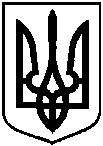 від 27 березня 2019 року № 4869 – МРм. Суми